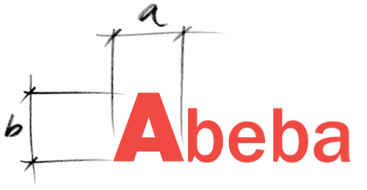 POKLÁDKY A RENOVACE PARKET,KOBERCŮ A PVCPOKLÁDKY A RENOVACE PARKET,KOBERCŮ A PVCPOKLÁDKY A RENOVACE PARKET,KOBERCŮ A PVCPOKLÁDKY A RENOVACE PARKET,KOBERCŮ A PVCPOKLÁDKY A RENOVACE PARKET,KOBERCŮ A PVCPOKLÁDKY A RENOVACE PARKET,KOBERCŮ A PVCZákazník:Střední odborná škola, Drtinova 3/498, Praha 5Střední odborná škola, Drtinova 3/498, Praha 5Střední odborná škola, Drtinova 3/498, Praha 5Střední odborná škola, Drtinova 3/498, Praha 5Akce:Renovace parket – učebnyUčebna 14.MnožstvíMJCena Celkem  1. demontáž lišt0m220 Kč0 Kč  2. hrubé broušení hloubkové  2. hrubé broušení hloubkové79,6m2270 Kč21 492 Kč  3. lokální tmelení  3. lokální tmelení0kpl1 200 Kč0 Kč  4. jemné broušení, povrch BONA MEGA 3x  4. jemné broušení, povrch BONA MEGA 3x79,6m2350 Kč27 860 Kč  5. obroušení, lakování stávajících lišt  5. obroušení, lakování stávajících lišt42mb155 Kč6 510 Kč  6. doprava,manipulace,odvoz odpadu  6. doprava,manipulace,odvoz odpadu1kpl2 600 Kč2 600 KčCelkem bez DPHCelkem bez DPH58 462 KčCelkem vč. 21% DPHCelkem vč. 21% DPH70 739 KčUčebna 24. - lokální opravaMnožstvíMJCena Celkem  1. demontáž lišt0m220 Kč0 Kč  2. hrubé broušení hloubkové  2. hrubé broušení hloubkové5m2270 Kč1 350 Kč  3. lokální tmelení  3. lokální tmelení0kpl1 200 Kč0 Kč  4. jemné broušení, povrch BONA MEGA 3x  4. jemné broušení, povrch BONA MEGA 3x5m2350 Kč1 750 Kč  5. obroušení, lakování stávajících lišt  5. obroušení, lakování stávajících lišt4,5mb135 Kč608 Kč  6. doprava,manipulace,odvoz odpadu  6. doprava,manipulace,odvoz odpadu1kpl400 Kč400 KčCelkem bez DPHCelkem bez DPH4 108 KčCelkem vč. 21% DPHCelkem vč. 21% DPH4 970 KčV Praze dne 28.6.2023V Praze dne 28.6.2023Petr Hynek